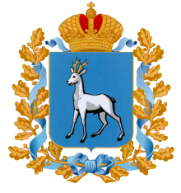 ПРАВИТЕЛЬСТВО САМАРСКОЙ ОБЛАСТИПОСТАНОВЛЕНИЕ О внесении изменений в постановление Правительства Самарской области от 28.12.2020 № 1116 «Об утверждении Порядка привлечения министерством управления финансами Самарской области на единый счет бюджета Самарской области остатков средств на казначейских счетах, открытых финансовому органу Самарской области, и возврата привлеченных средств с единого счета бюджета Самарской области 
на казначейские счета, с которых они были ранее перечислены»В целях актуализации общих положений о привлечении остатков средств на единый счет бюджета субъекта Российской Федерации Правительство Самарской области ПОСТАНОВЛЯЕТ:1. Внести в постановление Правительства Самарской области 
от 28.12.2020 № 1116 «Об утверждении Порядка привлечения министерством управления финансами Самарской области на единый счет бюджета Самарской области остатков средств на казначейских счетах, открытых финансовому органу Самарской области, и возврата привлеченных средств с единого счета бюджета Самарской области 
на казначейские счета, с которых они были ранее перечислены» следующее изменение:в Порядке привлечения министерством управления финансами Самарской области на единый счет бюджета Самарской области остатков средств на казначейских счетах, открытых финансовому органу 
Самарской области, и возврата привлеченных средств с единого счета бюджета Самарской области на казначейские счета, с которых 
они были ранее перечислены:после абзаца первого пункта 2 дополнить абзацем следующего содержания:«казначейского счета для осуществления и отражения операций 
с денежными средствами, поступающими во временное распоряжение получателей средств бюджета субъекта Российской Федерации;».2. Контроль за выполнением настоящего постановления возложить на министерство управления финансами Самарской области.3. Опубликовать настоящее постановление в средствах массовой информации.4. Настоящее постановление вступает в силу со дня его официального опубликования и распространяет свое действие 
на правоотношения, возникшие с 1 января 2023 года.Прямилов 2145550[МЕСТО ДЛЯ ПОДПИСИ]